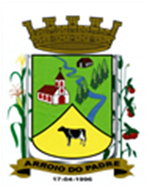 ESTADO DO RIO GRANDE DO SULMUNICÍPIO DE ARROIO DO PADREGABINETE DO PREFEITOA			Mensagem 62/2020Câmara Municipal de VereadoresSenhor PresidenteSenhores VereadoresMais uma vez venho a esta Casa Legislativa encaminhar um projeto de lei para tratar de um assunto importante para o andar das atividades municipais 	Depois de cumprimentá-los cumpre informar que o projeto de lei 62/2020 tem por finalidade buscar autorização para que possa ser aberto Crédito Adicional Especial no orçamento do município para o exercício de 2020.	O Crédito Adicional Especial por sua vez tem por finalidade trazer ao orçamento municipal recursos provenientes do Ministério da Cidadania e da Secretaria da Justiça, Cidadania e Direitos Humanos do Estado. Os recursos serão aplicados no enfrentamento da pandemia do COVID-19 no âmbito do Município. Os valores provenientes de cada fonte estão previstos no projeto de lei.	Nada mais para o presente momento, despeço-me pedindo trâmite urgentíssimo a este projeto.	Atenciosamente.Arroio do Padre, 15 de junho de 2020. _________________________Leonir Aldrighi BaschiPrefeito MunicipalAo Sr.Vilson PieperPresidente da Câmara Municipal de VereadoresArroio do Padre/RSESTADO DO RIO GRANDE DO SULMUNICÍPIO DE ARROIO DO PADREGABINETE DO PREFEITOPROJETO DE LEI Nº 62, DE 15 DE JUNHO DE 2020.Autoriza o Município de Arroio do Padre a realizar abertura de Crédito Adicional Especial no Orçamento Municipal de 2020.Art. 1° Fica autorizado o Município de Arroio do Padre, Poder Executivo, a realizar abertura de Crédito Adicional Especial no Orçamento do Município para o exercício de 2020, no seguinte programa de trabalho e respectivas categorias econômicas e conforme as quantias indicadas:05 – Secretaria de Saúde e Desenvolvimento Social06 – Fundo Municipal de Assistência Social – Rec. Vinculados08 – Assistência Social244 – Assistência Comunitária0505 – Proteção Social2.537 - Ações de Assistência Social Para Enfrentamento ao Covid-193.3.90.32.00.00.00 – Material, Bem ou Serviço de Distribuição Gratuita. R$ 67.320,00 (sessenta e sete mil, trezentos e vinte reais)Fonte de Recurso: 1077 – Incremento Temporário PSB – Ações de Combate ao COVID-1905 – Secretaria de Saúde e Desenvolvimento Social06 – Fundo Municipal de Assistência Social – Rec. Vinculados08 – Assistência Social244 – Assistência Comunitária0505 – Proteção Social2.537 - Ações de Assistência Social Para Enfrentamento ao Covid-193.3.90.30.00.00.00 – Material de Consumo. R$ 2.100,00 (dois mil e cem reais);Fonte de Recurso: 1079 – Repasse Emergencial SUAS – COVID-1905 – Secretaria de Saúde e Desenvolvimento Social06 – Fundo Municipal de Assistência Social – Rec. Vinculados08 – Assistência Social241 – Assistência ao Idoso0505 – Proteção Social2.537 - Ações de Assistência Social Para Enfrentamento ao Covid-193.3.90.32.00.00.00 – Material, Bem ou Serviço de Distribuição Gratuita. R$ 28.000,00 (vinte e oito mil reais)Fonte de Recurso: 1080 – Auxílio aos Idosos – COVID-19Valor total do Crédito Adicional Especial: R$ 97.420,00 (noventa e sete mil, quatrocentos e vinte reais)Art. 2° Servirão de cobertura para o Crédito Adicional Especial de que trata o art. 1° desta Lei, recursos financeiros provenientes do excesso de arrecadação, projetados para o exercício de 2020, nas seguintes Fontes de Recursos e respectivos valores:Fonte de Recurso: 1077 – Incremento Temporário PSB – Ações de Combate ao COVID-19, no valor de R$ 67.320,00 (sessenta e sete mil, trezentos e vinte reais);Fonte de Recurso: 1079 – Repasse Emergencial SUAS – COVID-19, no valor de R$ 2.100,00 (dois mil e cem reais);Fonte de Recurso: 1080 – Auxílio aos Idosos – COVID-19, no valor de R$ 28.000,00 (vinte e oito mil reais);Art. 3° Esta Lei entra em vigor na data de sua publicação. Arroio do Padre, 15 de junho de 2020.Visto técnico:Loutar PriebSecretário de Administração, Planejamento, Finanças, Gestão e Tributos.Leonir Aldrighi BaschiPrefeito Municipal